 Приобщение детей к русской  культуре                              через знакомство с изделиями мастеров народных промыслов.     В   последнее    время    остро    встает    вопрос     патриотического    воспитания подрастающего поколения.  Работу  в данном направлении следует начинать уже в младшем возрасте, еще в детском саду.                                                                                             .      Воспитание   патриотических    чувств    происходит   во    всех    видах    детской деятельности, в том числе  и  в  продуктивных  видах деятельности -  конструирова-нии, рисовании, лепке, аппликации. На  данных занятиях  дети знакомятся с различ ными  видами народных промыслов, их  характерными  особенностями и  правила- ми.   Знакомство детей с изделиями разных жанров народных умельцев  позволяет раскрыть  всю  красоту   и  богатство  русской  народной  культуры, ее  колорит.  Это  позволяет  детям  получить  первые яркие  представления  о  быте  наших  дедушек и  бабушек, показать  разнообразие народных  промыслов нашей  Родины,  её куль туру,  самобытность. Все  это способствует  воспитанию  патриотических   чувств.   На    занятиях    по   декоративно  -  прикладному   творчеству  и   изо - деятельности   происходит  развитие  творческих способностей   детей, освоение новых   приемов, закрепление отличительных  особенностей  каждого   вида  народных  промыслов,  что  также  в незаметной,  ненавязчивой  форме  способствует  зарождению  патри- отических  чувств  и  любви  к  Родине.                                                                                                                                                    .      На занятиях  в детском саду  дети  не только знакомятся с изделиями   мастеров  народных  промыслов,  но  и  сами  пытаются  их  воспроизвести.  Вот такие  работы   получились  у  моих воспитанников - детей подготовительной к школе  группы.:    Папье - маше  "Золотая хохлома"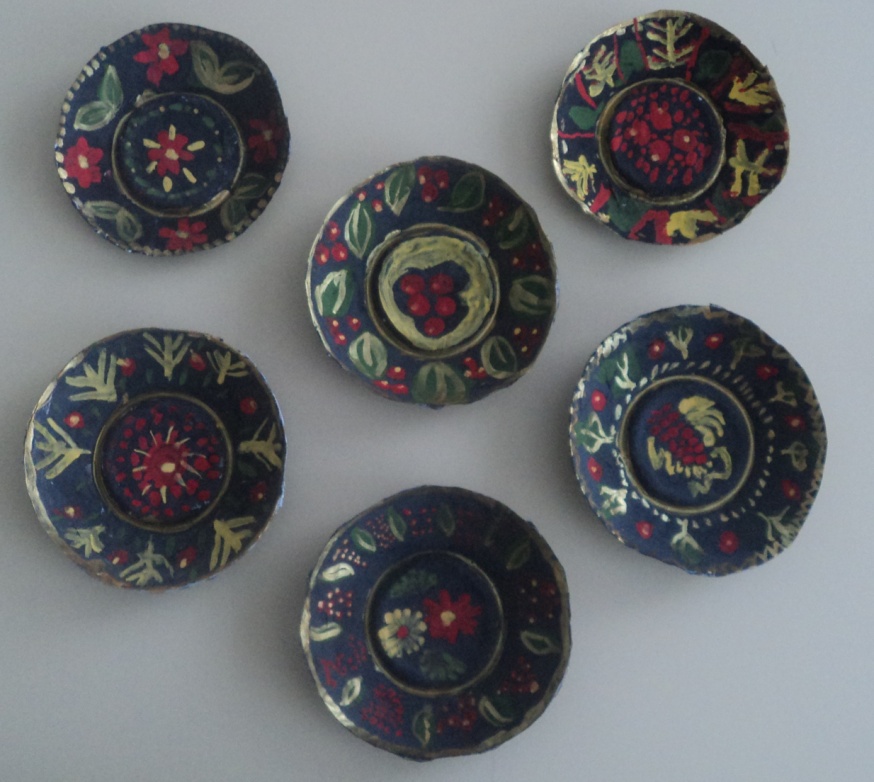                                               Рисование "Городецкие узоры".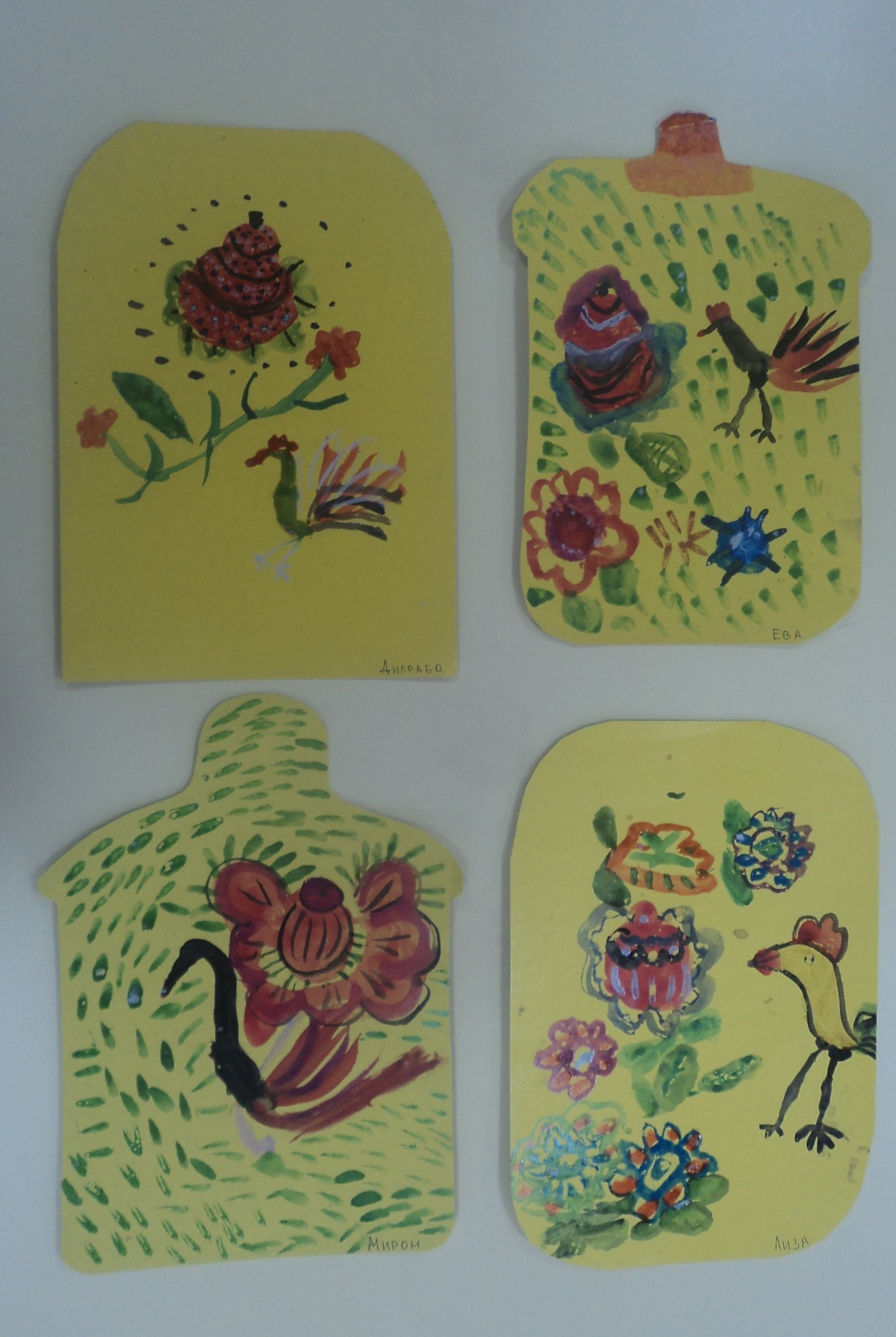 Аппликация "Гжельская керамика"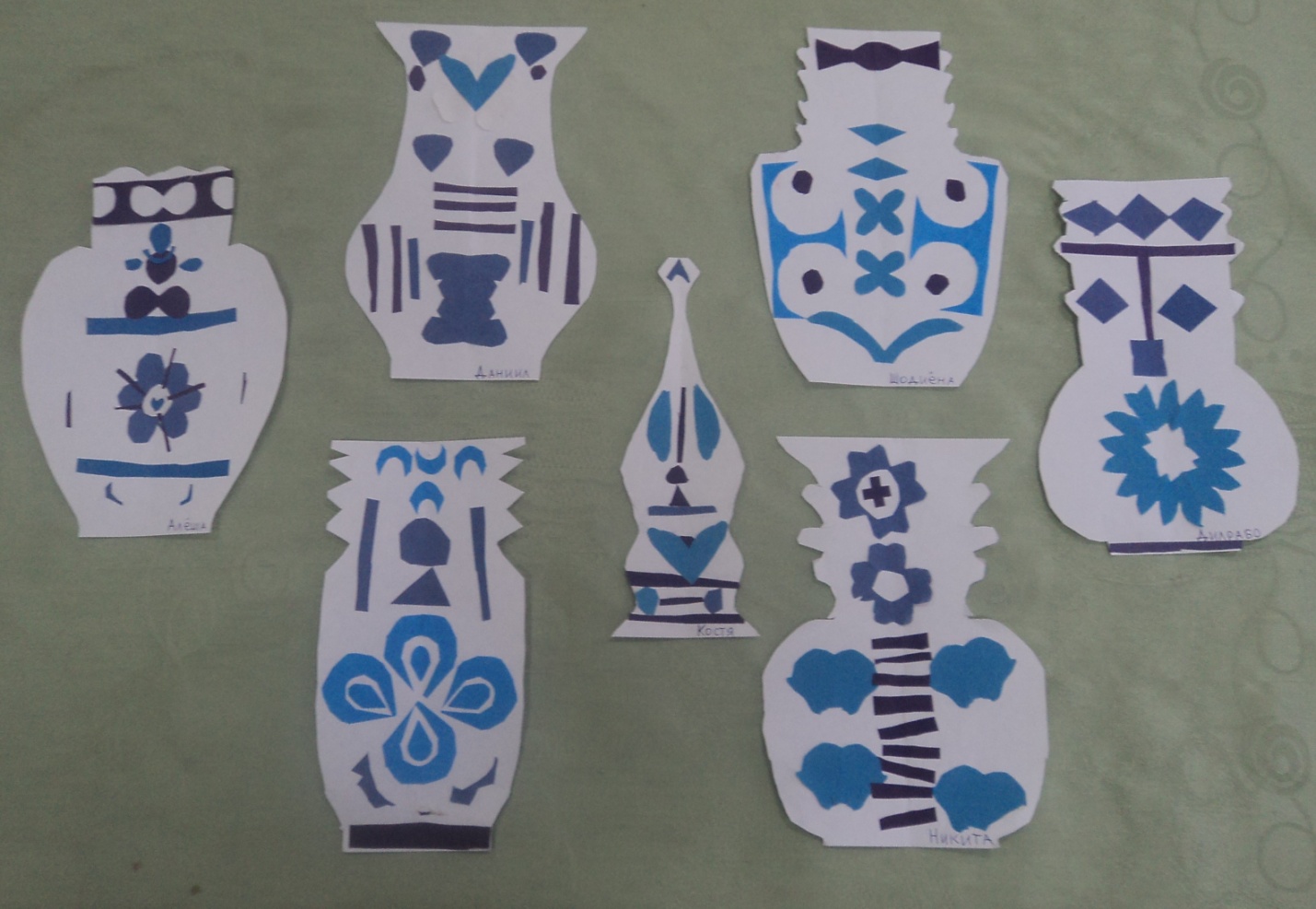 